Índice de ContenidosDATOS IDENTIFICATIVOS DE LAS PRÁCTICAS EXTERNAS:	11.	INTRODUCCIÓN:	22.	INFORMACIÓN DE LA ENTIDAD COLABORADORA	33.	ENMARCAR LAS PRÁCTICAS EN EL CONTEXTO DE LA ENTIDAD	44.	OBJETIVOS DE LAS PRÁCTICAS, TAREAS Y ACTIVIDADES REALIZADAS	55.	TECNOLOGÍAS Y MEDIOS TÉCNICOS UTILIZADOS	76.	COMPETENCIAS Y HABILIDADES ADQUIRIDAS CON LAS PRÁCTICAS	87.	CONCLUSIONES	98.	DIARIO DE PRÁCTICAS,	10INSTRUCCIONES:Se recomienda completar una cara por cada uno de los epígrafes a desarrollar, a excepción del nº4, “Objetivos de las prácticas…”, que debe tener mayor contenido (dos caras)DATOS IDENTIFICATIVOS DE LAS PRÁCTICAS EXTERNAS:INTRODUCCIÓN:<Descripción general de la práctica realizada y breve resumen de los contenidos de la memoria>INFORMACIÓN DE LA ENTIDAD COLABORADORA<Tipo de empresa, forma jurídica, sector de actividad, productos que fabrica o servicios que proporciona, ubicación e infraestructura del lugar de trabajo, etc...>ENMARCAR LAS PRÁCTICAS EN EL CONTEXTO DE LA ENTIDAD <Tipo de trabajo, responsabilidad, incluyendo a las personas, detallando puesto y cargo, con las que habitualmente es necesario relacionarse en el desempeño de las prácticas>OBJETIVOS DE LAS PRÁCTICAS, TAREAS Y ACTIVIDADES REALIZADAS<Que se ha realizado, indicando, los correspondientes Departamentos o áreas de trabajo, y el grado de cumplimiento de los objetivos planteado. Utilizar tantas hojas como se considere necesarias para una adecuada descripción de las practicas realizadas>TECNOLOGÍAS Y MEDIOS TÉCNICOS UTILIZADOS<Para la ejecución de las tareas asignadas en la práctica>COMPETENCIAS Y HABILIDADES ADQUIRIDAS CON LAS PRÁCTICAS<Referido a las competencias de la titulación e indicación de las asignaturas relacionadas>CONCLUSIONES<Breve valoración de la función desempeñada por el tutor externo>DIARIO DE PRÁCTICAS, <En el que se describirán y comentarán las actividades realizadas siguiendo una secuencia cronológica, con una periodicidad al menos semanal,  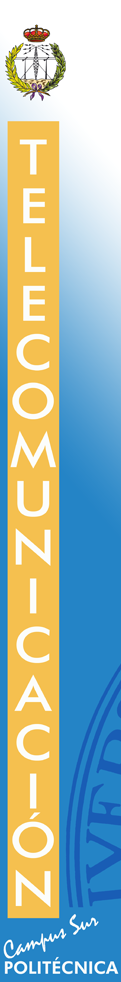 Memoria de Práctica ExternaETS de Ingeniería y Sistemas de TelecomunicaciónUPM<Alumno>Datos de identificación del alumno:Datos de identificación del alumno:Datos de identificación del alumno:Nombre y apellidos:Nombre y apellidos:DNI:Dirección:Dirección:C.P.E-mail:Teléfono/s:Teléfono/s:Titulación:Nº ECTS:Nº ECTS:Datos de identificación de la entidad:Datos de identificación de la entidad:Datos de identificación de la entidad:Nombre:Nombre:CIF:Dirección social:Dirección social:C.P.Página web:Página web:Página web:Tutor externo:Tutor externo:Tutor externo:Función/puesto:Función/puesto:Función/puesto:E-mail:Teléfono/s:Teléfono/s:Datos de identificación del profesor supervisor :Datos de identificación del profesor supervisor :Datos de identificación del profesor supervisor :Nombre y apellidos:Nombre y apellidos:Nombre y apellidos:Departamento:Departamento:Departamento:E-mail:Teléfono/s:Teléfono/s:Datos de identificación de las prácticas externas:Datos de identificación de las prácticas externas:Datos de identificación de las prácticas externas:Nº Ref. (interno)Fecha de inicio:Fecha de finalización:Fecha de finalización:Fecha de finalización:Beca / ayuda:Cuantía:Cuantía:Cuantía:Tipo de jornada:Horario:Horario:Horario:Nº horas semanales:Nº total de horas:Nº total de horas:Nº total de horas:Entidad a través de la que se formaliza el convenio:Entidad a través de la que se formaliza el convenio:Entidad a través de la que se formaliza el convenio:Entidad a través de la que se formaliza el convenio:Fundación General  de la UPMFundación General  de la UPMFundación Universidad-EmpresaFundación Universidad-EmpresaCOIECOIEOtros:Otros: